RussiaRussiaRussiaRussiaNovember 2024November 2024November 2024November 2024MondayTuesdayWednesdayThursdayFridaySaturdaySunday12345678910Unity Day1112131415161718192021222324252627282930NOTES: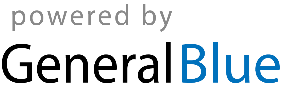 